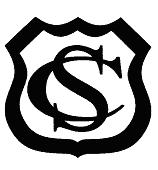 St Charles’ Catholic Primary Schoolstcharlescatholicprimary.comNEWSLETTER  19th May 2017.LINKS WITH THE PARISH Year 1 will be going to 10.00am mass on Monday and all parents/carers and family members are welcome to join us.  Fr. James will be visiting Year 3 on Monday afternoon. YEAR 4 TRIP TO CHESTERThe children in Year 4 had a great day out at the Grosvenor Museum in Chester this week, linked to their History work on Roman Britain. As well as learning about how the fortress at Chester was built, and about how the Romans lived, the children also marched through Chester in their Roman armour carrying their shields to the amphitheatre, where they put some of the Roman army’s tactics into practice. They were admired by many passers-by! Thank you to the staff and volunteers who supported the children on the trip.SCHOOL DAY Could I please remind parents that the school day ends at 3.20pm and children should be collected promptly. If there are exceptional circumstances when parents know they are going to be late in collecting their child, they should telephone school to let the office know, as soon as possible.AFTER SCHOOL CLUBWould parents of pupils who attend St Charles’ After School Club please ensure that their accounts are settled and up to date before school closes for half term next Friday. Thank you.FIDGET SPINNERSChildren have been reminded that these toys are not allowed in school. Despite being informed of this more than two weeks ago, some are still being brought into school. From today, any that are seen in school will be confiscated, kept by Mrs Walker and returned by her to the parent of the child involved after school. I would be grateful for the support of all parents/carers in this matter.HALF TERM HOLIDAYMay I remind parents that school closes for a TWO WEEK half term break at 3.20 pm next Friday, 26th May, and reopens on Monday 12th June 2017.AFTER SCHOOL ACTIVITIESMonday – Elite Soccer Tuesday – FootballWednesday – Multi skillsThursday – Athletics      All after school activities finish at 4.30pm and I would ask that all children are collected promptly.Have a restful weekend,Mrs A Roberts